LISTA E VENDIMEVE TE MARRURA NGA KRYETARI I KOMUNES SË PEJËS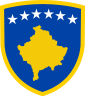 R E P U B L I K A     E    K O S O V Ë SR E P U B L I C    OF    K O S O V OR E P U B L I K A    K O S O V AKOMUNA E PEJËS    MUNICIPALITY OF PEJA     OPŠTINA   PEĆ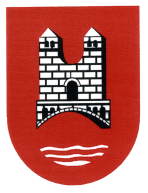 Nr                                      Titulli       Data    Protokolli1Vendimi për pagesën e kompensimit të mjeteve për punë shtesë për ngasjen e automjetit të Kryetarit të komunës pas orarit të punës, të shtunave dhe të dielave për 3 muajt e vitit 2018 (Tetor, Nëntor, Dhjetor)08. Janar 2019.400-01-2452/20192Vendimi për emërimin e komisionit për hartimin e  draft rregullores për rregullimin, sigurimin dhe mirëmbajtjen e varrezave në territorin e Komunës së Pejës09. Janar.2019112-02-6401/20193Vendimi për emërimin e komisionit për hartimin e draft rregullores për transportin rrugor në territorin e Komunës së Pejës09.Janar.2019112-02-6215/20194Vendimi për emërimin e komisionit për hartimin e draft rregullores për kushtet dhe kriteret për ushtrimin e veprimtarisë së transportit taksi të udhëtareve në Komunën e Pejës.09.Janar.2019112-02-6200/20195Vendimi për emërimin e komisionit për vlerësimin e kërkesave për subvencione të parashtruara në Drejtorinë për Kulturë, Rini dhe Sport, për sektorin e rinis11.Janar 2019.112/02-4380/20196Vendimi për emërimin e komisionit për vlerësimin e kërkesave për subvencione të parashtruara në Drejtorinë për Kulturë, Rini dhe Sport, për sektorin e kulturës.11.Janar 2019.112/02-4443/20197 Vendimi për emërimin e komisionit për vlerësimin e kërkesave për subvencione të parashtruara në Drejtorinë për Kulturë, Rini dhe Sport, për sektorin e sportit11.Janar 2019.112/02-4371/20198Urdhëresë për ndalimin e vrasjeve, keqtrajtimit dhe organizimin e garave të kundërligjshme të kafshëve.21.Janar 2019.320/01-9246/20199Vendim për themelimin e komisionit komunal për kthim  22.Janar 2019.01-060/01-9714/201910Vendim për themelimin e komisionit komunal për rrintegrim    22. Janar 2019.01.nr.-060/01-9712/201911Vendim për lejimin e mjeteve për implementimin e projektit të zhvillimit të teatrit profesionist ‘’ Istref Begolli’’ në Pejë në vitin 2019.   28.Janar 2019.400-01-16514/201912Vendim për ri funksionalizimin e depos e- pasurisë, emërohet  komisioni për pranimin dhe shpërndarjen e materialit shpenzues.   29.Janar.2019112/02-16479/2019